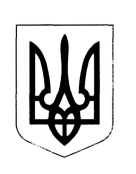        НАРОДНИЙ ДЕПУТАТ УКРАЇНИВ порядку законодавчої ініціативи відповідно до статті 93 Конституції України вносимо на розгляд Верховної Ради України проект Закону України «Про внесення змін до Закону України «Про забезпечення функціонування української мови як державної» щодо стимулювання поширення та демонстрування фільмів державною мовою в мережі Інтернет».Доповідати законопроект на пленарному засіданні Верховної Ради України буде народний депутат України Кондратюк Олена Костянтинівна.Додаток:1. Проект Закону України – на 1 арк.2. Пояснювальна записка – на 2 арк.3. Порівняльна таблиця – на 2 арк.4. Проект Постанови – на 1 арк.5. Електронна версія документів.Народні  депутати України                                                      Кондратюк О.К.                                                                                                       та інші                           ВЕРХОВНА РАДА УКРАЇНИ